I.I.S.S “ Rinaldo D’Aquino “Via Scandone – 83048 Montella ( Av )”Cod. Fisc. 82001490646- Cod. Mecc. AVIS02100Bemail: AVIS02100B@istruzione.it P.E.C.:  AVIS02100B@pec.istruzione.itMODELLO A6                  STAZIONE APPALTANTE: ISTITUTO D’ISTRUZIONE SUPERIORE “R. D’Aquino ” di MONTELLA (AV)_______________________________________________DICHIARAZIONE ai sensi dell’art. 26 del Regolamento di attuazione della Legge regionale n. 3 del 27 febbraio 2007 “Disciplina dei lavori pubblici, dei servizi e delle forniture in Campania”:PREVENTIVO TENTATIVO STRAGIUDIZIALE DI CONCILIAZIONEIl sottoscritto, …………………………. nato a …………………….. il ………. in qualità di legale rappresentante della ditta ……………………………………………………………….. con sede in …………….. , via ……………….., (P. IV A. ) …………………, iscritta al nr. …….. del registro delle imprese tenuto presso la Camera di Commercio di ……………………., partecipante alla procedura:…………………………………………………………………………………………………………………………………………………………………………………………………………………………………………Al fine di garantire il buon andamento dell’esecuzione del contratto, ai sensi dell’art. 26 del Regolamento di attuazione della Legge regionale n. 3 del 27 febbraio 2007 “Disciplina dei lavori pubblici, dei servizi e delle forniture in Campania”, in caso di aggiudicazione dell’appalto medesimoSI IMPEGNAquale forma di risoluzione delle controversie alternativa a quella contenziosa, ad aderire alla clausola di preventivo tentativo stragiudiziale di conciliazione secondo le procedure ivi previste, qualora nel corso dell’esecuzione del contratto medesimo sorga una divergenza che possa condurre ad una controversia tra le parti. L’amministrazione aggiudicatrice e il soggetto aggiudicatario si impegnano ad inserire nel contratto la suddetta clausola.lì. …………………………….							IN FEDE                                                                                                         ________________________(*) Il modello deve essere compilato e sottoscritto con firma leggibile e per esteso:-	nel caso di impresa individuale: dall’Imprenditore;-	nel caso di Società, Cooperative o Consorzi: dal legale rappresentante;-	nel caso di raggruppamento temporaneo d’imprese o consorzio di concorrenti ancora da costituirsi: dalle persone che si trovano nella medesima posizione giuridica con riferimento a ciascuna impresa.-     Qualora nell’Impresa sia presente la figura dell’Institore (artt. 2203 e seguenti del C.C.), del Procuratore (art. 2209 del C.C.) o del Procuratore speciale: l’offerta può essere sottoscritta con firma leggibile e per esteso dagli stessi.Allegare, a pena di esclusione, copia fotostatica (fronte/retro) di idoneo documento di identificazione, in corso di validità di ciascuno dei soggetti dichiaranti. In caso contrario, le firme dovranno essere autenticate ai sensi della L 445/2000.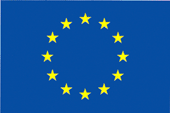 Unione EuropeaFondo Sociale Europeo Unione EuropeaFondo Europeo Sviluppo RegionaleOGGETTO DELL’APPALTO: Lavori di riqualificazione dell’Istituto Scolastico “ S. Bartoli “ associato all’ I.I.S.S. “ Rinaldo D’Aquino “ – PON FESR 2007/2013 – ASSE II “ Qualità degli ambienti scolastici “ Obiettivo C “ Ambienti per l’Apprendimento